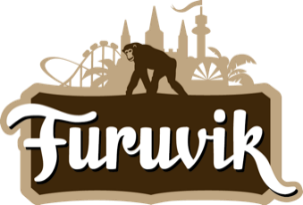 Pressmeddelande 2020-04-30FURUVIK ÖPPNAR OMSORGSFULLT DEN 16 MAJDen 16 maj kl. 11.00 öppnar vi Furuvik för säsongen, på ett omsorgsfullt sätt. Med ett begränsat antal platser per dag, nya städ- och hygienrutiner samt distanshållning kommer besökarna kunna njuta av vår vackra park och våra fascinerande djur. Vi kommer även öppna årets nyhet Draken - en flygande åktur för hela familjen. Den 16 maj öppnar vi Furuvik för säsongen på ett omsorgsfullt sätt. Vi begränsar antalet gäster i parken och följer Folkhälsomyndighetens riktlinjer och rekommendationer om distanshållning och hygien. Årets nya familjeattraktion, berg- och dalbanan Draken, kommer att hållas öppen med begränsningar på 50 personer inom attraktionsområdet och distanshållning i kön. Övriga åkattraktioner och spel på tivoliområdet hålls stängda tillsvidare. Hela djurparken är öppen med över 30 djurarter att upptäcka på en utomhusyta stor som ungefär 52 fotbollsplaner (370 000 kvadratmeter). Den 12 juni öppnas också badområdet för säsongen. Eftersom coronakrisen åtminstone inledningsvis kommer att påverka både attraktioner och konserter, bjuder vi alla som köpt Guldkort och säsongskort innan den 29 april även på hela sommarsäsongen 2021. 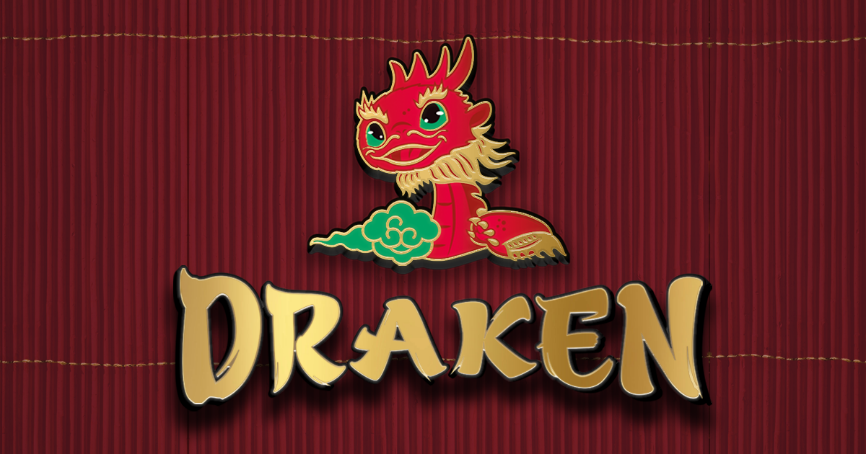 – Vi ser verkligen fram emot att äntligen få öppna våra portar den 16 maj. Vi har jobbat hårt för att anpassa parken efter det rådande läget och jag tror att många har ett behov av att kunna göra utomhusaktiviteter med sin familj på ett säkert sätt. Därför är en öppning av parken inte bara roligt utan också viktigt och angeläget, säger Christer Fogelmarck, tf. vd på Furuvik.Biljetter säljs endast online för att minimera köbildning utanför entrén och i hela parken tillåts endast kontantfri betalning. Alla gäster måste även förboka sitt besök online, för att säkerställa maxtaket. Även besökare som redan har årskort måste förboka sitt besök online, självklart kostnadsfritt. Både Furuvik Havshotell och Furuvik Havskrog håller öppet enligt parkens öppettider, med utökade hygien- och städrutiner.För mer information kontakta Annika Troselius, informationschef på Parks and Resorts på 010-708 91 50 eller annika.troselius@parksandresorts.com. För pressbilder besök vår Bildbank bilder.parksandresorts.com/furuvikSÅ HÄR ÖPPNAR FURUVIK OMSORGSFULLT
Furuvik öppnar med ett begränsat antal platser per dag från och med 16 maj. Biljetter säljs endast online för att minimera köbildning utanför parken och alla besök måste även förbokas online.Hela djurparken är öppen med över 30 djurarter på en utomhusyta stor som ungefär 52 fotbollsplaner (370 000 kvadratmeter). För att minimera folksamlingar hålls inga schemalagda djurvisningar. Regnskogen hålls stängd.Årets nya familjeattraktion - Draken - kommer att hållas öppen med begränsningar på 50 personer inom attraktionsområdet och distanshållning i kön. Övriga attraktioner och spel hålls stängda.Flodfärden är öppen, med distanshållning i kön.Badområdet håller öppet från och med 12 juni.Furuvik Havshotell är öppet med utökade hygien- och städrutiner.White Guide-listade Furuvik Havskrog är öppen med utökade hygien- och städrutiner.Äventyrsön är öppen men Fortet hålls stängt för att minimera trängsel inomhus.Vi inför endast kontantfri betalning.Distansmarkörer finns på marken vid kötillfällen.Utökade städrutiner har införts i hela parken.Gäster ombedes stanna hemma vid minsta sjukdomssymptom, så även personal.Alla Guldkort och säsongskort som sålts innan den 29 april kommer även att vara giltiga under sommarsäsongen 2021.